Seznam potrebščin za 1. razred                                                                                                                          šolsko leto 2019/20Delovni zvezki in delovni učbeniki                                        Naša ulica, medpredmetni delovni zvezek za 1. razred, 5 delov – komplet B, DZS                                                                                                                     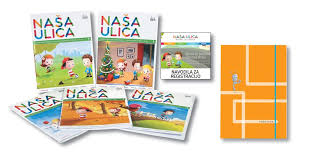 Komplet delovnih zvezkov bodo učenci brezplačno prejeli v šoliprvi šolski dan. Nakup bomo za vse učence prvega razreda v skladu z navodili Ministrstva za izobraževanje, znanost in šport financirali iz sredstev učbeniškega sklada.Potrebščine za poukBrezčrtni zvezek  A4Črtani zvezek Tako lahko       (11 mm) B5 Zvezek veliki karo Tako lahko B5Mapa za vpenjanje z vložnimi        mapami (10) za angleščinoDva HB svinčnika, šilček, radirkaBarviceVodene barviceVoščenke Flomastri s tanko in debelo konico Debel črn alkoholni flomasterŠkarje Dva ploščata in dva okrogla      čopiča različnih debelin, lonček za      vodo, krpicaMala šablona Dve lepili UHU v stiku Škatla za shranjevanje likovnih       potrebščin 30 risalnih listov (debelina 140 g)Obojestranski kolaž papir Oprema za športno vzgojo: majica s kratkimi rokavi in kratke hlače, vrečka za opremoCopati z nedrsečimi podplati,        vrečka za copate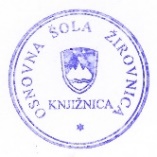 Polona Kus,                                                                                                                                                                 Erika Melihen,knjižničarka                                                                                                                                                                ravnateljicaZabreznica, 7. junij 2019Seznam potrebščin za 2. razred                                                                                                             šolsko leto 2019/20Učbeniki * T. Jamnik in drugi: Kdo bo z nami šel v gozdiček 2, berilo, MKZ* I. Hergan in drugi: Dotik okolja 2, učbenik, MKZ*Učbeniški skladBerilo in učbenik za okolje  si učenci lahko izposodijo v šoli. Razdeljevanje učbenikov iz sklada bo potekalo 26., 27. in 30. avgusta od 10. do 15. ure v šolski knjižnici. Učbenike lahko prevzamete tudi prvi šolski dan. Prijave za učbeniški sklad niso potrebne, v šolsko knjižnico sporočite le, če si učenec učbenikov ne bo izposodil v šoli. Izposoja učbenikov je brezplačna.   04 58 09 157    knjiznica@os-zirovnica.si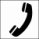 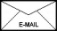 Delovni zvezkiKomplet učnih gradiv UČIMse 2a, slovenščina in matematika, MKZ (3831022478037)Osterman: Računanje je igra 2, zbirka nalog, Antus (3830017145428)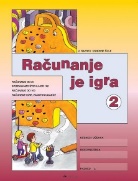 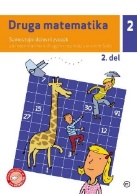 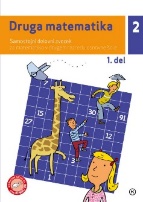 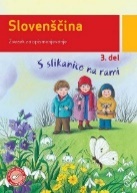 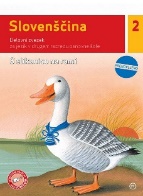 Komplet delovnih zvezkov bodo učenci brezplačno prejeli v šoli skupaj z učbeniki iz učbeniškega sklada. Nakup bomo za vse učence drugega razreda v skladu z navodili Ministrstva za izobraževanje, znanost in šport financirali iz sredstev učbeniškega sklada. Druge potrebščineZvezki Tako lahko formata A4:1 zvezek veliki karo 1 zvezka latajn 2 zvezek latajn 1 stranBrezčrtni zvezek A4Črtani zvezek A5 Mapa s trdimi platnicamiMapa za vpenjanje z vložnimi mapami (10) za angleščinoDva HB svinčnika, šilček, radirka, 30 risalnih listov (140 g)Dvostranski kolaž papir Barvice, voščenkeDvostranski flomastri Debel črn alkoholni flomasterMala šablonaTempera barvice, paleta,  lonček za vodo, krpa, čopiči  Dve lepili v stiku, škarje  Oprema za športno vzgojo Šolski copatiPolona Kus, knjižničarka                                                                                                                                    Erika Melihen, ravnateljicaZabreznica, 7. junij 2019Seznam potrebščin za 3. razred                                                                                                          šolsko leto 2019/20Učbeniki * T. Jamnik in drugi: Kdo bo z nami šel v gozdiček, berilo 3, MKZ* M. Umek in drugi: Raziskujem in razmišljam 3, učbenik, DZS*Učbeniški skladBerilo in učbenik za spoznavanje okolja si učenci lahko izposodijo v šoli. Razdeljevanje učbenikov iz sklada bo potekalo 26., 27. in 30. avgusta od 10. do 15. ure v šolski knjižnici. Učbenike lahko prevzamete tudi prvi šolski dan. Prijave za učbeniški sklad niso potrebne,  v šolsko knjižnico sporočite le, če si učenec učbenikov ne bo izposodil. Izposoja učbenikov je brezplačna.  04 58 09 157    knjiznica@os-zirovnica.siDelovni zvezkiKomplet učnih gradiv UČIMse 3a, slovenščina in matematika, MKZ (3831022478068)Osterman: Računanje je igra 3, zbirka nalog, Antus (3830017145435)M. Umek in drugi: Raziskujem in razmišljam 3, delovni zvezek, DZS (9789610205104)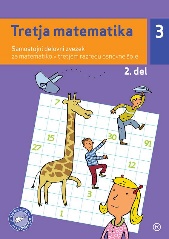 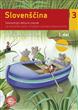 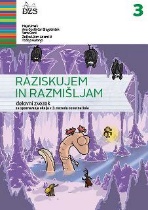 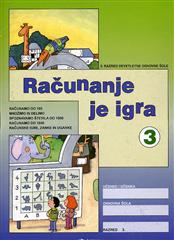 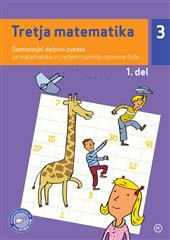 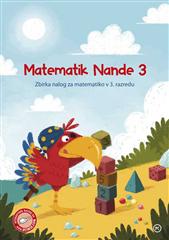 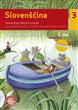 Druge potrebščine  Lepopisni zvezek Tako lahko (latajn)  A43 črtani zvezki (11 mm) A4Veliki karo zvezek A4Črtani zvezek A4 za angleščinoBeležka A5Mapa za shranjevanje listovDva HB svinčnika, šilček radirka, klasično nalivno peroMala in velika šablonaObojestranski kolaž papirBarvice, flomastri, voščenke Tempera barvice  30 risalnih listov (debelina 140 g), risalni blok shrani iz 2. razreda  Čopiči (dva ploščata in dva    okrogla različnih debelin),                            lonček za vodo, krpica         Škarje, lepilo v stiku, paleta   Oprema za športno vzgojo  Šolski copatiPolona Kus,                                                                                                                                                                        Erika Melihen,knjižničarka                                                                                                                                                                        ravnateljicaZabreznica, 7. junij 2019